The Playground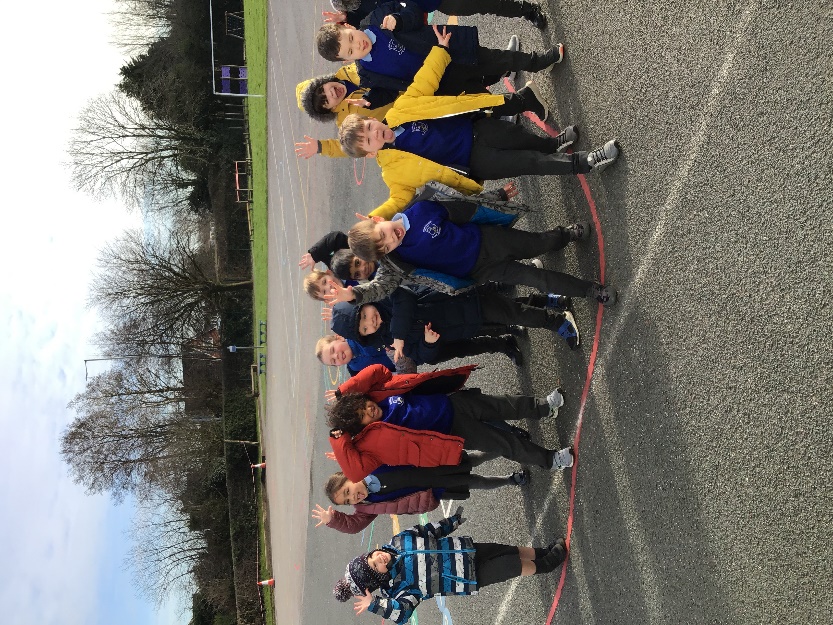 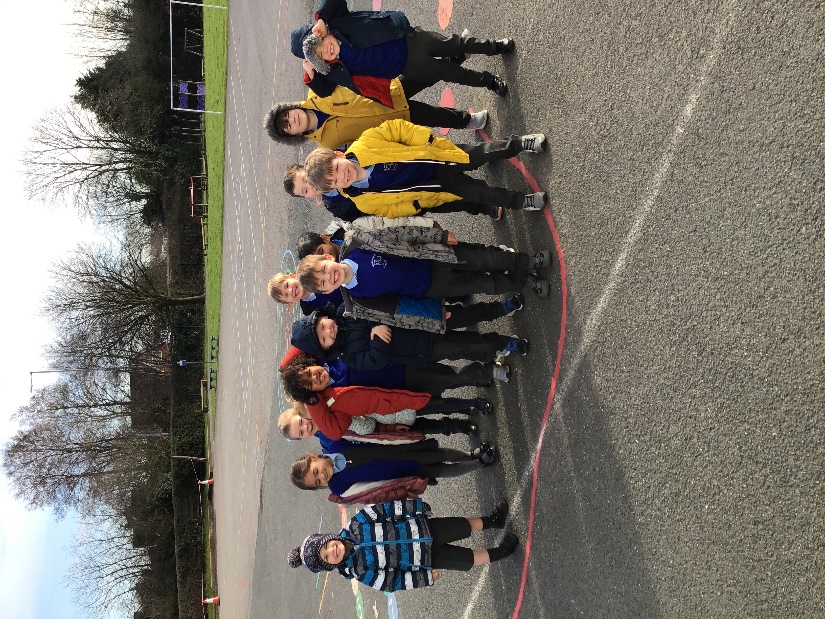 The Hall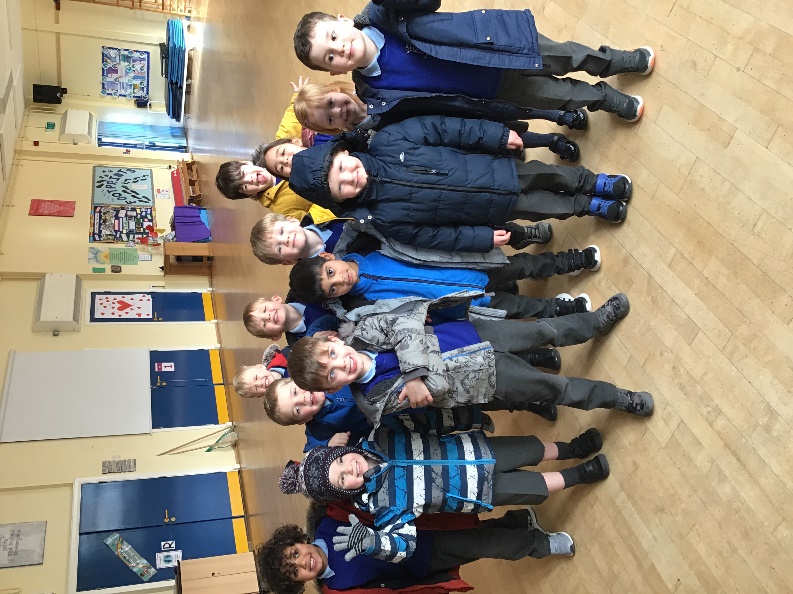 The Trim Trail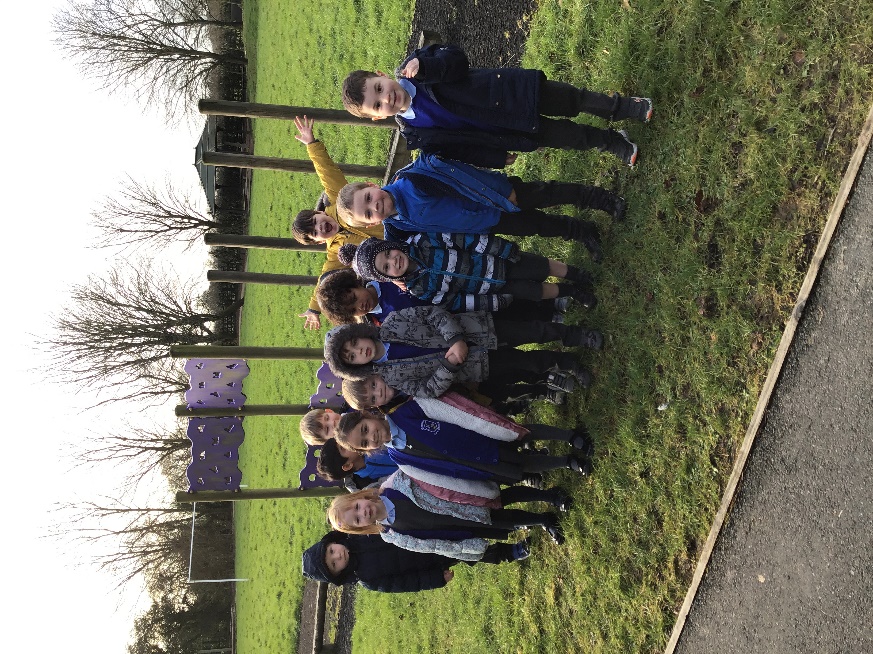 Our Outdoor Area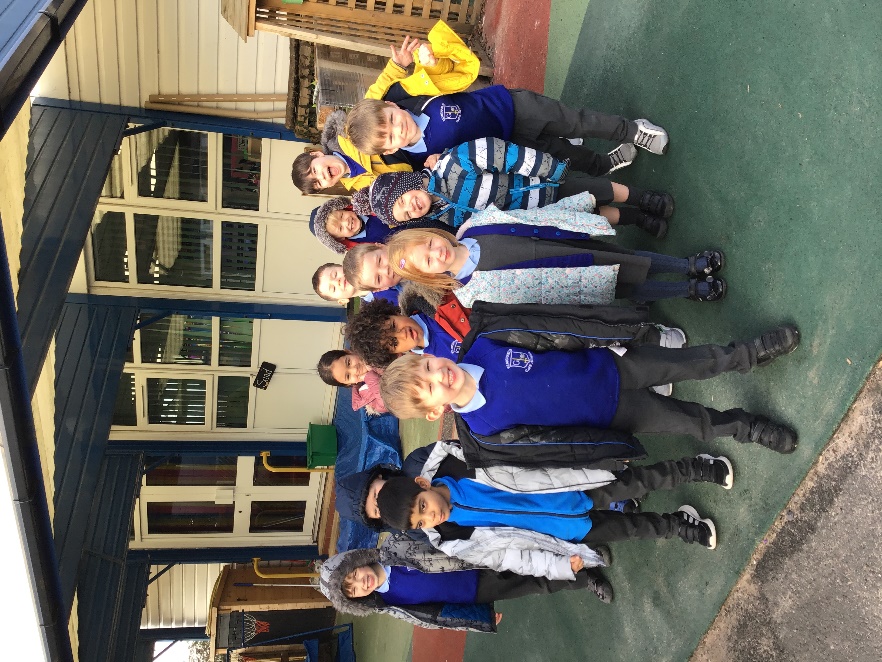 Our Classroom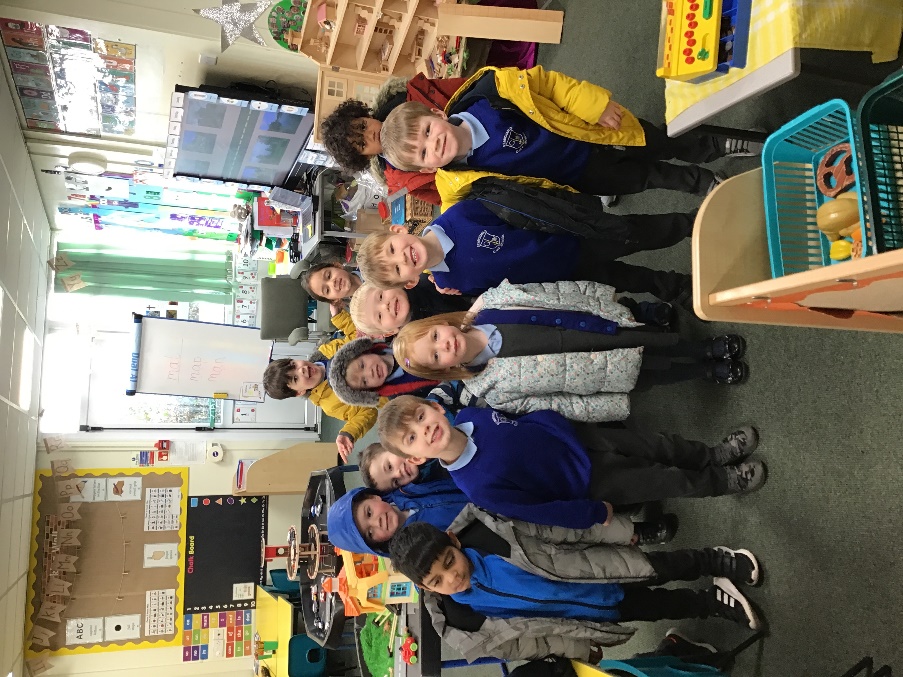 